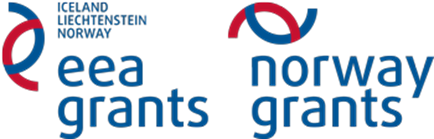 Polar Zoo loomapargi külastamine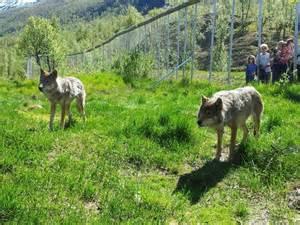 Ülesande eesmärk:Õppida kavandama ja korraldama erinevat tüüpi uuringuid erinevate näitajate väljaselgitamise, saadud andmete kogumise ja töötluse, samuti aruande kirjutamise abil. Aruandes te peate arutama ja kalkuleerima oma mõõdete ebatäpsust ja välja selgitama võimalike vigade allikat. Juhend: valmistage ette brošüür kas ühest või mitmest loomaaia kiskjast.Brošüür peab olema lugejatele informatiivne ja huvitav. Ärge unustage, et väga tähtis on brošüüri hea struktuur. Brošüüri peab esitama kõigile klassis. Brošüür peab aitama üliõpilasi vajalike tähtsate loodusõpetusega seotud faktide otsimisel. Samuti võiks kasulik olla lühikese ja efektiivse esitluse koostamine.  Brošüür avaldatakse siin: http://www.naturfag.no/artikkel/vis.html?tid=1374256Hindamiskriteeriumid: Peab kinni pidama järgmistest kriteeriumidest: Üldkriteeriumid: kas teie brošüür on huvitav, informatiivne ja objektiivne?Terminoloogia: kas te valisite täpsed sõnad, mis aitavad lugejal teemat mõista? Koostamine ja struktuur: kas brošüüris on hea  teemade järjestus? Kas brošüüris on loogiline paragrahvide järjestus? Kas grammatika kasutamine ja sõnade kirjutamine on õige, kas viidete loend on õigesti koostatud? Brošüüri lõppvariandi näide Sisukorra pealkiri Foto, graafiku tekst ...Kokkuvõte (resümee) Kokkuvõte brošüüri tähtsaimast infost Viited viide 1 viide 2 jne Pealkiri Alapealkiri Foto, graafiku tekst...Autor Põhipealkiri brošüüri sees Tekst fotole, graafikule ...Ülevaatepealkiri See on esimene tekst, mida lugeja näeb, kui teeb brošüüri lahti.  Selle pärast on see hea koht selleks, et anda ülevaade infost, mida te tahate brošüüris esitada. Kirjutage tekst huvitavalt, et lugejal tekiks soov terve brošüüri läbi lugeda. Sisukorra pealkiri 1 Lehekülgedel 3, 4 ja 5 peab olema põhiline informatsioon. Sellepärast teksti võib  üles ehitada mitmeti.Teksti võib koostada lähtudes ühest ideest või siis kirjutada igale leheküljele eraldi idee. Igaühel neist peab olema eraldi retsensioon. Ärge unustage, et need punktid peavad olema seotud brošüüris leheküljel 2 oleva sissejuhatusega.Võib kasutada ka fotosid ja graafikuid jne, sisestada tekst raamidesse, kasutada alapealkirju. Sisukorra pealkiri 2 Tekst fotole, graafikule ...Sisestada tekst raamidesse on väga hea võte teksti esile toomiseks. Raam võib olla eri jämedusega, teksti raamis võib esile tuua erinevate värvidega. Raamiga tekst võib paigutada leheküljele eri kohtadesse. Kiskjad (lad  Carnivora  )Selles brošüüris loete neljast Norra looduses elutsevast kiskjast. Kiskjad on lihasööjad. Nad toituvad lihast ja kasutavad selle jaoks suuri ja tugevaid kihvu. Neil on küllaltki lihtne seedeelundkond ning selle pärast oskavad nad väga hästi seedida taimtoitu, niisugust nagu marjad ja juured. Norra looduses tunnevad kiskjad ennast nagu kodus. Nad on toiduahela tipus ja aitavad ökosüsteemi tasakaalu hoida sellega, et jahivad ja murravad nõrgemaid ja haigeid loomi. Seega muutub nõrgemate loomade rühm tugevamaks. lk 5 Kas Te teadsite,et niisugused Norra kiskjad nagu karu, hunt, ilves ja kaljukass on kantud Punasesse Raamatusse?Peamiseks ohuks on lubatud ja keelatud jaht. Viited:lk 6 Kiskjad Norras Loomade fotod Autorid: Nura Bjarttun, Benedikt Opshaug, Turi Mari Zilla lk 1 (Foto hundist ja viide)Hunt (lad Canis lupus )Hundid on karjalise eluviisiga loomad.Hunte karja domineerivas paaris nimetatakse alfa emaseks ja isaseks.Reeglina ainult alfa-paarid saavad järglasi (nemad on ainsad, kes tohivad karjasiseselt järglasi saada), tavaliselt saavad nad 4-6 kutsikat.Skandinaavia hundi karvastik on kollakashall, selja pool on hallid täpid, õlgadel ning sabaotsal -pikad mustad karvad. Hunt on kuni 150 cm pikk, saba pikkus on 50 cm. Isane loom kaalub keskmiselt 50 kg, emane – 30 kg. Metsiku hundi keskmine eluiga on vabas looduses kuni 10, vangistuses kuni 20 aastat. Põhitoiduks on põdrad, samuti metskitsed, jänesed ja linnud. Hunt kuulub koerlaste sugukonda ja elutseb suures osas Euraasias ja Põhja – Ameerikas. Norras võib hunti kohata kaguosas. 2010. aastal kanti hunt punasesse raamatusse. lk 2(Foto karust ja viide)Karu (lad Ursusarctos )Pruunkaru on kõige laiema levikuga karuliik maailmas ja üks neljast kiskjate liigist Norras. Karud elutsevad kõikjal üle riigi. Pruunkaru karvastiku värvus varieerub helepruunist mustjani. Emased pruunkarud saavad suguküpseks umbes 4 - 6 aasta vanuselt, kuigi kasvavad loomad kuni 10 – 11 aastani. Vabas looduses elavad pruunkarud kuni 25 – 30, vangistuses kuni 50 aastat. Kaal muutub sõltuvalt aastaajast ja elukeskkonnast. Täiskasvanud isane karu kaalub 100 – 300 kg, emane 60 – 200 kg. Karud söövad kõike, mida vaid leiavad, kuid suurema osa energiat saavad nad marjadest, taimedest ja erinevatest loomadest. Paaril sünnib tavaliselt 2-3 poega. Looteareng teatud staadiumil peatub, et poegimine toimuks kõige sobivamal ajal. Karud paarituvad tavaliselt maist kuni juulini. Pojad sünnivad tavaliselt jaanuaris-märtsis, kui emane pruunkaru asub pesas. lk 3 Ilves (lad Lynxlynx)Ilves on ainukene kaslane Norras. Loom kasvab kuni 1,2 m pikkuseks, lisaks sellele on tal väike musta värvi otsaga saba. Isased kaaluvad keskmiselt 23, emased – 17 kg. Ilvest on kerge ära tunda kohevate kõrvadel olevate karvatuttide ja pika põskhabeme järgi. Karvakate on ilvesel hallikaspruun mustade täppidega. Loomal on suured laiad käpad, mis võimaldavad kõndida lumes. Peamiseks saakobjektiks on jänes, samuti kütib ta linde ja niisuguseid väiksemaid loomi nagu kopraid ja rebaseid. Emased saavad suguküpseks teisel või kolmandal eluaastal. Pesakonnas on tavaliselt 2-4 poega, kes sünnivad hiliskevadel. Ilvesed on üksiku eluviisiga loomad, erandiks on jooksuaeg. Vabas looduses elab ilves kuni 17 aastat. Kaljukass ehk ahm (lad Gulo gulo )Ahm on üksik kütt (kütib ja elab erakuna), erandiks on jooksuaeg. Sel loomal peatub looteareng teatud staadiumil, ja poegimine toimub veebruaris – märtsis. Ahm on kõikesööja. Toitumine muutub sõltuvalt aastaajast. Täiskasvanud loom on väiksemat kasvu, kasvab 1 m pikkuseks. Karvakate on pruun. Eluiga vabas looduses on 10-12 aastat, vangistuses – kuni 17 aastat. Ahm kuulub kärplaste sugukonda ja elutseb Põhja – Ameerikas, Põhja – Aasias, Venemaal, Soomes, samuti Skandinaavia mäestikus. lk 4 